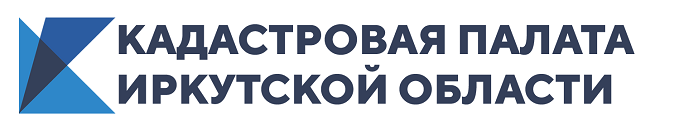 Кадастровая палата расскажет о получении и возможностях электронной подписи для будущих студентов и не только1 апреля Кадастровая палата по Иркутской области проведет горячую линию по вопросам получения и использования электронной подписи.1 апреля в Кадастровой палате по Иркутской области расскажут:Что такое электронная подпись и кто имеет возможность ею пользоваться? Как получить электронную подпись? Можно ли с помощью нее подать документы в учебное заведение? Как взаимодействовать с органами государственной власти и управления, различными организациями, не выходя из дома? На эти и другие вопросы дадут ответы специалисты Кадастровой палаты по Иркутской области.Звонки жителей области будут приниматься с 13.00 до 17.00 часов по телефону: 8 (3955) 58-15-74 (доб. #2595).